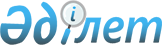 О внесении изменений в решение Созакского районного маслихата от 24 декабря 2014 года № 221 "О районном бюджете на 2015-2017 годы"
					
			Утративший силу
			
			
		
					Решение Созакского районного маслихата Южно-Казахстанской области от 14 декабря 2015 года № 302. Зарегистрировано Департаментом юстиции Южно-Казахстанской области 15 декабря 2015 года № 3464. Утратило силу в связи с истечением срока применения - (письмо Созакского районного маслихата Южно-Казахстанской области от 19 января 2016 года № 13)      Сноска. Утратило силу в связи с истечением срока применения - (письмо Созакского районного маслихата Южно-Казахстанской области от 19.01.2016 № 13).

      В соответствии с пунктом 5 статьи 109 Бюджетного кодекса Республики Казахстан от 4 декабря 2008 года, подпунктом 1) пункта 1 статьи 6 Закона Республики Казахстан от 23 января 2001 года "О местном государственном управлении и самоуправлении в Республике Казахстан" и решением Южно-Казахстанского областного маслихата от 9 декабря 2015 года за № 44/375-V "О внесении изменений в решение Южно-Казахстанского областного маслихата от 11 декабря 2014 года № 34/258-V "Об областном бюджете на 2015-2017 годы", зарегистрированного в Реестре государственной регистрации нормативных правовых актов за № 3452, Созакский районный маслихат РЕШИЛ:

      1. Внести в решение Созакского районного маслихата от 24 декабря 2014 года № 221 "О районном бюджете на 2015-2017 годы" (зарегистрировано в Реестре государственной регистрации нормативных правовых актов за № 2938, опубликовано 14 января 2015 года в газете "Созақ үні") следующие изменения:

      пункт 1 изложить в следующей редакции:

      "1. Утвердить районный бюджет Созакского района на 2015-2017 годы согласно приложению 1 соответственно, в том числе на 2015 год в следующих объемах:

      1) доходы - 8 840 433 тысяч тенге, в том числе по:

      налоговым поступлениям - 7 021 780 тысяч тенге;

      неналоговым поступлениям - 31 204 тысяч тенге;

      поступлениям от продажи основного капитала -6 257 тысяч тенге;

      поступлениям трансфертов - 1 781 192 тысяч тенге;

      2) затраты - 10 0007 289 тысяч тенге;

      3) чистое бюджетное кредитование – 23 421 тысяч тенге, в том числе:

      бюджетные кредиты - 29 730 тысяч тенге;

      погашение бюджетных кредитов -6 309 тысяч тенге;

      4) сальдо по операциям с финансовыми активами -0:

      приобретение финансовых активов -0;

      поступления от продажи финансовых активов государства -0;

      5) дефицит бюджета – -1 190 277 тысяч тенге;

      6) финансирование дефицита бюджета - 1 190 277 тысяч тенге, в том числе:

      поступление займов -29 730 тысяч тенге;

      погашение займов -4 941 тысяч тенге;

      используемые остатки бюджетных средств -1 165 488 тысяч тенге.".

      Приложение 1 указанному решению изложить в новой редакции согласно приложению 1 к настоящему решению.

      2. Настоящее решение вводится в действие с 1 января 2015 года.

 Районный бюджет на 2015 год
					© 2012. РГП на ПХВ «Институт законодательства и правовой информации Республики Казахстан» Министерства юстиции Республики Казахстан
				
      Секретарь районного маслихата

Б.Байғараев
Приложение 1
к решению Созакского районного
маслихата от 24 декабря 2014
года № 221Приложение 1
к решению Созакского районного
маслихата от 14 декабря 2015
года № 302Категория 

Категория 

Категория 

Категория 

Сумма, тысяч тенге

Класс

Класс

Наименование

Сумма, тысяч тенге

Подкласс

Подкласс

Сумма, тысяч тенге

1. Доходы

8840433

1

Налоговые поступления

7021780

01

Подоходный налог

948020

2

Индивидуальный подоходный налог

948020

03

Социальный налог

798862

1

Социальный налог

798862

04

Hалоги на собственность

5216544

1

Hалоги на имущество

5114398

3

Земельный налог

14073

4

Hалог на транспортные средства

87403

5

Единый земельный налог

670

05

Внутренние налоги на товары, работы и услуги

47374

2

Акцизы

4186

3

Поступления за использование природных и других ресурсов

31614

4

Сборы за ведение предпринимательской и профессиональной деятельности

11554

5

Налог на игорный бизнес

20

08

Обязательные платежи, взимаемые за совершение юридически значимых действий и (или) выдачу документов уполномоченными на то государственными органами или должностными лицами

10980

1

Государственная пошлина

10980

2

Неналоговые поступления

31204

01

Доходы от государственной собственности

2346

1

Поступления части чистого дохода республиканских государственных предприятий

9

5

Доходы от аренды имущества, находящегося в государственной собственности

2337

04

Штрафы, пени, санкции, взыскания, налагаемые государственными учреждениями, финансируемыми из государственного бюджета, а также содержащимися и финансируемыми из бюджета (сметы расходов) Национального Банка Республики Казахстан 

813

1

Штрафы, пени, санкции, взыскания, налагаемые государственными учреждениями, финансируемыми из государственного бюджета, а также содержащимися и финансируемыми из бюджета (сметы расходов) Национального Банка Республики Казахстан, за исключением поступлений от организаций нефтяного сектора 

813

06

Прочие неналоговые поступления

28045

1

Прочие неналоговые поступления

28045

3

Поступления от продажи основного капитала

6257

01

Продажа государственного имущества, закрепленного за государственными учреждениями

2302

1

Продажа государственного имущества, закрепленного за государственными учреждениями

2302

03

Продажа земли и нематериальных активов

3955

1

Продажа земли

3955

4

Поступления трансфертов 

1781192

02

Трансферты из вышестоящих органов государственного управления

1781192

2

Трансферты из областного бюджета

1781192

Функциональная группа

Функциональная группа

Функциональная группа

Функциональная группа

Функциональная группа

Сумма, тысяч тенге

Функциональная подгруппа 

Функциональная подгруппа 

Функциональная подгруппа 

Функциональная подгруппа 

Сумма, тысяч тенге

Администратор бюджетных программ

Администратор бюджетных программ

Администратор бюджетных программ

Сумма, тысяч тенге

Программа Наименование

Программа Наименование

Сумма, тысяч тенге

1

1

1

1

2

3

2. Затраты

10 007 289

01

Государственные услуги общего характера

583 270

1

Представительные, исполнительные и другие органы, выполняющие общие функции государственного управления

385 650

112

Аппарат маслихата района (города областного значения)

23 958

001

Услуги по обеспечению деятельности маслихата района (города областного значения)

22 748

003

Капитальные расходы государственных органов

1 210

122

Аппарат акима района (города областного значения)

121 433

001

Услуги по обеспечению деятельности акима района (города областного значения)

116 590

003

Капитальные расходы государственного органа

4 843

123

Аппарат акима района в городе, города районного значения, поселка, аула (села), аульного (сельского) округа

240 259

001

Услуги по обеспечению деятельности акима района в городе, города районного значения, поселка, аула (села), аульного (сельского) округа

234 494

022

Капитальные расходы государственного органа

5 765

2

Финансовая деятельность

971

459

Отдел экономики и финансов района (города областного значения)

971

003

Проведение оценки имущества в целях налогообложения

971

010

Приватизация, управление коммунальным имуществом, постприватизационная деятельность и регулирование споров, связанных с этим

0

9

Прочие государственные услуги общего характера

196 649

458

Отдел жилищно-коммунального хозяйства, пассажирского транспорта и автомобильных дорог района (города областного значения)

169 074

001

Услуги по реализации государственной политики на местном уровне в области жилищно-коммунального хозяйства, пассажирского транспорта и автомобильных дорог 

25 174

013

Капитальные расходы государственного органа

340

067

Капитальные расходы подведомственных государственных учреждений и организаций

143 560

459

Отдел экономики и финансов района (города областного значения)

27 575

001

Услуги по реализации государственной политики в области формирования и развития экономической политики, государственного планирования, исполнения бюджета и управления коммунальной собственностью района (города областного значения)

26 795

015

Капитальные расходы государственного органа

780

467

Отдел строительства района (города областного значения)

0

040

Развитие объектов государственных органов

0

02

Оборона

19 096

1

Военные нужды

12 778

122

Аппарат акима района (города областного значения)

12 778

005

Мероприятия в рамках исполнения всеобщей воинской обязанности

12 778

2

Организация работы по чрезвычайным ситуациям

6 318

122

Аппарат акима района (города областного значения)

6 318

006

Предупреждение и ликвидация чрезвычайных ситуаций масштаба района (города областного значения)

5 648

007

Мероприятия по профилактике и тушению степных пожаров районного (городского) масштаба, а также пожаров в населенных пунктах, в которых не созданы органы государственной противопожарной службы

670

03

Общественный порядок, безопасность, правовая, судебная, уголовно-исполнительная деятельность

6 800

9

Правоохранительная деятельность

6 800

458

Отдел жилищно-коммунального хозяйства, пассажирского транспорта и автомобильных дорог района (города областного значения)

6 800

021

Обеспечение безопасности дорожного движения в населенных пунктах

6 800

04

Образование

7 151 940

1

Дошкольное воспитание и обучение

750 302

123

Аппарат акима района в городе, города районного значения, поселка, аула (села), аульного (сельского) округа

645 744

004

Обеспечение дошкольного воспитания и обучения

539 241

041

Реализация государственного образовательного заказа в дошкольных организациях образования

106 503

464

Отдел образования района (города областного значения)

104 558

040

Реализация государственного образовательного заказа в дошкольных организациях образования

104 558

2

Начальное, основное среднее и общее среднее образование

4 505 632

123

Аппарат акима района в городе, города районного значения, поселка, аула (села), аульного (сельского) округа

0

005

Организация бесплатного подвоза учащихся до школы и обратно в сельской местности

0

464

Отдел образования района (города областного значения)

4 505 632

003

Общеобразовательное обучение

4 411 639

006

Дополнительное образование для детей

93 993

9

Прочие услуги в области образования

1 896 006

464

Отдел образования района (города областного значения)

274 228

001

Услуги по реализации государственной политики на местном уровне в области образования 

12 170

005

Приобретение и доставка учебников, учебно-методических комплексов для государственных учреждений образования района (города областного значения)

68 203

007

Проведение школьных олимпиад, внешкольных мероприятий и конкурсов районного (городского) масштаба

2 000

015

Ежемесячные выплаты денежных средств опекунам (попечителям) на содержание ребенка-сироты (детей-сирот), и ребенка (детей), оставшегося без попечения родителей за счет трансфертов из республиканского бюджета

11 093

022

Выплата единовременных денежных средств казахстанским гражданам, усыновившим (удочерившим) ребенка (детей)-сироту и ребенка (детей), оставшегося без попечения родителей

1 189

029

Сельское, водное, лесное, рыбное хозяйство, особо охраняемые природные территории, охрана окружающей среды и животного мира, земельные отношения

21 744

067

Капитальные расходы подведомственных государственных учреждений и организаций

157 829

467

Отдел строительства района (города областного значения)

1 621 778

037

Строительство и реконструкция объектов образования

1 621 778

05

Здравоохранение

20

9

Прочие услуги в области здравоохранения

20

123

Аппарат акима района в городе, города районного значения, поселка, аула (села), аульного (сельского) округа

20

002

Организация в экстренных случаях доставки тяжелобольных людей до ближайшей организации здравоохранения, оказывающей врачебную помощь

20

06

Социальная помощь и социальное обеспечение

344 695

1

Социальное обеспечение

2 312

464

Отдел образования района (города областного значения)

2 312

030

Содержание ребенка (детей), переданного патронатным воспитателям

2 312

2

Социальная помощь

287 921

123

Аппарат акима района в городе, города районного значения, поселка, аула (села), аульного (сельского) округа

1 267

003

Оказание социальной помощи нуждающимся гражданам на дому

1 267

451

Отдел занятости и социальных программ района (города областного значения)

286 654

002

Программа занятости

26 858

004

Оказание социальной помощи на приобретение топлива специалистам здравоохранения, образования, социального обеспечения, культуры, спорта и ветеринарии в сельской местности в соответствии с законодательством Республики Казахстан

22 942

005

Государственная адресная социальная помощь

0

006

Жилищная помощь

10 000

007

Социальная помощь отдельным категориям нуждающихся граждан по решениям местных представительных органов

35 938

010

Материальное обеспечение детей-инвалидов, воспитывающихся и обучающихся на дому

859

014

Оказание социальной помощи нуждающимся гражданам на дому

44 154

016

Государственные пособия на детей до 18 лет

79 252

017

Обеспечение нуждающихся инвалидов обязательными гигиеническими средствами и предоставление услуг специалистами жестового языка, индивидуальными помощниками в соответствии с индивидуальной программой реабилитации инвалида

30 700

052

Проведение мероприятий, посвященных семидесятилетию Победы в Великой Отечественной войне

35 951

9

Прочие услуги в области социальной помощи и социального обеспечения

54 462

451

Отдел занятости и социальных программ района (города областного значения)

54 462

001

Услуги по реализации государственной политики на местном уровне в области обеспечения занятости и реализации социальных программ для населения

47 369

011

Оплата услуг по зачислению, выплате и доставке пособий и других социальных выплат

1 584

021

Капитальные расходы государственного органа

5 509

07

Жилищно-коммунальное хозяйство

650 943

1

Коммунальное хозяйство

215 440

458

Отдел жилищно-коммунального хозяйства, пассажирского транспорта и автомобильных дорог района (города областного значения)

47 357

003

Организация сохранения государственного жилищного фонда

6 820

004

Обеспечение жильем отдельных категорий граждан

26 865

031

Изготовление технических паспортов на объекты кондоминиумов

12 500

049

Проведение энергетического аудита многоквартирных жилых домов 

1 172

467

Отдел строительства района (города областного значения)

168 083

003

Проектирование, строительство и (или) приобретение жилья государственного коммунального жилищного фонда

95 892

004

Проектирование, развитие, обустройство и (или) приобретение инженерно-коммуникационной инфраструктуры

72 191

2

Коммунальное хозяйство

170 200

458

Отдел жилищно-коммунального хозяйства, пассажирского транспорта и автомобильных дорог района (города областного значения)

170 200

012

Функционирование системы водоснабжения и водоотведения

170 200

3

Благоустройство населенных пунктов

265 303

123

Аппарат акима района в городе, города районного значения, поселка, аула (села), аульного (сельского) округа

7 111

008

Освещение улиц населенных пунктов

1 244

009

Обеспечение санитарии населенных пунктов

900

010

Содержание мест захоронений и погребение безродных

20

011

Благоустройство и озеленение населенных пунктов

4 947

458

Отдел жилищно-коммунального хозяйства, пассажирского транспорта и автомобильных дорог района (города областного значения)

258 192

015

Освещение улиц в населенных пунктах

23 398

016

Обеспечение санитарии населенных пунктов

96 168

018

Благоустройство и озеленение населенных пунктов

138 626

048

Развитие благоустройства городов и населенных пунктов

0

08

Культура, спорт, туризм и информационное пространство

448 252

1

Деятельность в области культуры

127 631

455

Отдел культуры и развития языков района (города областного значения)

127 631

003

Поддержка культурно-досуговой работы

127 631

2

Спорт

153 032

123

Аппарат акима района в городе, города районного значения, поселка, аула (села), аульного (сельского) округа

100

028

Реализация физкультурно-оздоровительных и спортивных мероприятий на местном уровне

100

465

Отдел физической культуры и спорта района (города областного значения)

152 932

001

Услуги по реализации государственной политики на местном уровне в сфере физической культуры и спорта

8 036

004

Капитальные расходы государственного органа

35

005

Развитие массового спорта и национальных видов спорта 

107 377

006

Проведение спортивных соревнований на районном (города областного значения) уровне

8 000

007

Подготовка и участие членов сборных команд района (города областного значения) по различным видам спорта на областных спортивных соревнованиях

22 608

032

Капитальные расходы подведомственных государственных учреждений и организаций

6 876

3

Информационное пространство

92 925

455

Отдел культуры и развития языков района (города областного значения)

64 925

006

Функционирование районных (городских) библиотек

57 165

007

Развитие государственного языка и других языков народа Казахстана

7 760

456

Отдел внутренней политики района (города областного значения)

28 000

002

Услуги по проведению государственной информационной политики

28 000

9

Прочие услуги по организации культуры, спорта, туризма и информационного пространства

74 664

455

Отдел культуры и развития языков района (города областного значения)

19 748

001

Услуги по реализации государственной политики на местном уровне в области развития языков и культуры

10 061

010

Капитальные расходы государственного органа

140

032

Капитальные расходы подведомственных государственных учреждений и организаций

9 547

456

Отдел внутренней политики района (города областного значения)

54 916

001

Услуги по реализации государственной политики на местном уровне в области информации, укрепления государственности и формирования социального оптимизма граждан

20 257

003

Реализация мероприятий в сфере молодежной политики

32 882

032

Капитальные расходы подведомственных государственных учреждений и организаций

1 777

09

Топливно-энергетический комплекс и недропользование

30 000

9

Прочие услуги по использованию топливно-энергетический комплекс и недропользование

30 000

458

Отдел жилищно-коммунального хозяйства, пассажирского транспорта и автомобильных дорог района (города областного значения)

30 000

036

Развитие газотранспортной системы

30 000

10

Сельское, водное, лесное, рыбное хозяйство, особо охраняемые природные территории, охрана окружающей среды и животного мира, земельные отношения

210 253

1

Сельское хозяйство

116 367

459

Отдел экономики и финансов района (города областного значения)

6 446

099

Реализация мер по оказанию социальной поддержки специалистов

6 446

467

Отдел строительства района (города областного значения)

14 159

010

Развитие объектов сельского хозяйства 

14 159

473

Отдел ветеринарии района (города областного значения)

68 640

001

Услуги по реализации государственной политики на местном уровне в сфере ветеринарии

18 877

003

Капитальные расходы государственных органов

1 471

005

Обеспечение функционирования скотомогильников (биотермических ям) 

18 127

006

Организация санитарного убоя больных животных

0

007

Организация отлова и уничтожения бродячих собак и кошек

2 690

008

Возмещение владельцам стоимости изымаемых и уничтожаемых больных животных, продуктов и сырья животного происхождения

8 593

009

Проведение ветеринарных мероприятий по энзоотическим болезням животных

17 082

010

Проведение мероприятий по идентификации сельскохозяйственных животных

1 800

477

Отдел сельского хозяйства и земельных отношений района (города областного значения)

27 122

001

Услуги по реализации государственной политики на местном уровне в сфере сельского хозяйства и земельных отношений

26 437

003

Капитальные расходы государственных органов

685

6

Отдел земельных отношений района ( города областного значения)

5 450

477

Отдел сельского хозяйства и земельных отношений района (города областного значения)

5 450

010

Организация работ по зонированию земель

1 950

011

Землеустройство, проводимое при установлении границ районов, городов областного значения, районного значения, сельских округов, поселков

3 500

9

Прочие услуги в области сельского, водного, лесного, рыбного хозяйства, охраны окружающей среды и земельных отношений

88 436

473

Отдел ветеринарии района (города областного значения)

88 436

011

Проведение противоэпизоотических мероприятий

88 436

11

Промышленность, архитектурная, градостроительная и строительная деятельность

62 849

2

Архитектурная, градостроительная и строительная деятельность

62 849

467

Отдел строительства района (города областного значения)

18 828

001

Услуги по реализации государственной политики в области строительства, архитектуры и градостроительства на местном уровне

18 443

017

Капитальные расходы государственных органов

385

468

Отдел архитектуры и градостроительства района (города областного значения)

44 021

001

Услуги по реализации государственной политики в области строительства, архитектуры и градостроительства на местном уровне

11 021

003

Разработка схем градостроительного развития территории района, генеральных планов городов районного (областного) значения, поселков и иных сельских населенных пунктов

31 200

004

Капитальные расходы государственных органов

1 800

12

Транспорт и коммуникации

333 825

1

Автомобильный транспорт

333 825

458

Отдел жилищно-коммунального хозяйства, пассажирского транспорта и автомобильных дорог района (города областного значения)

333 825

022

Развитие транспортной инфраструктуры

224 135

045

Капитальный и средний ремонт автомобильных дорог районного значения и улиц населенных пунктов

109 690

13

Прочие

91 413

3

Поддержка предпринимательской деятельности и защита конкуренции

33 231

469

Отдел предпринимательства района (города областного значения)

33 231

001

Услуги по реализации государственной политики на местном уровне в области развития предпринимательства и пормышленности

31 300

003

Поддержка предпринимательской деятельности и защита конкуренции

1 181

004

Капитальные расходы государственных органов

750

9

Прочие

58 182

458

Отдел жилищно-коммунального хозяйства, пассажирского транспорта и автомобильных дорог района (города областного значения)

58 182

040

Реализация мер по содействию экономическому развитию регионов в рамках Программы "Развитие регионов" 

58 182

459

Отдел экономики и финансов района (города областного значения)

0

012

Резерв местного исполнительного органа района (города областного значения) 

0

14

Обслуживание долга

8

1

Обслуживание долга

8

459

Отдел экономики и финансов района (города областного значения)

8

021

Обслуживание долга местных исполнительных органов по выплате вознаграждений и иных платежей по займам из областного бюджета

8

15

Трансферты

73 925

01

Трансферты

73 925

459

Отдел экономики и финансов района (города областного значения)

73 925

006

Возврат неиспользованных (недоиспользованных) целевых трансфертов

31 627

049

Возврат трансфертов общего характера в случаях, предусмотренных бюджетным законодательством

42 298

3. Чистое бюджетное кредитование

-23 421

Бюджетные кредиты 

29 730

Функциональная группа

Функциональная группа

Функциональная группа

Функциональная группа

Функциональная группа

Сумма, тысяч тенге

Функциональная подгруппа 

Функциональная подгруппа 

Функциональная подгруппа 

Функциональная подгруппа 

Сумма, тысяч тенге

Администратор бюджетных программ

Администратор бюджетных программ

Администратор бюджетных программ

Сумма, тысяч тенге

Программа Наименование

Программа Наименование

Сумма, тысяч тенге

1

1

1

1

2

3

10

Сельское, водное, лесное, рыбное хозяйство, особо охраняемые природные территории, охрана окружающей среды и животного мира, земельные отношения

29 730

1

Сельское хозяйство

29 730

459

Отдел экономики и финансов района (города областного значения)

29 730

018

Бюджетные кредиты для реализации мер социальной поддержки специалистов

29 730

Категория 

Категория 

Категория 

Категория 

Сумма, тысяч тенге

Класс

Класс

Сумма, тысяч тенге

Подкласс

Подкласс

Сумма, тысяч тенге

Специфика Наименование

Специфика Наименование

Сумма, тысяч тенге

1

1

1

1

2

3

5

Погашение бюджетных кредитов

6 309

01

Погашение бюджетных кредитов

6 309

1

Погашение бюджетных кредитов, выданных из государственного бюджета

6 309

11

Погашение бюджетных кредитов, выданных из местного бюджета до 2005 года юридическим лицам

1 368

13

Погашение бюджетных кредитов, выданных из областного бюджета местным исполнительным органам районов (городов областного значения)

4 941

IV. Сальдо по операциям с финансовыми активами

0

приобретение финансовых активов

0

поступления от продажи финансовых активов государства

0

V. Дефицит (профицит) бюджета

-1 190 277

VI. Финансирование дефицита (использование профицита) бюджета

1 190 277

 Категория 

 Категория 

 Категория 

 Категория 

Сумма, тысяч тенге

Класс

Класс

Сумма, тысяч тенге

Подкласс

Подкласс

Сумма, тысяч тенге

Специфика Наименование

Специфика Наименование

Сумма, тысяч тенге

1

1

1

1

2

3

Поступления займов

29 730

7

Поступления займов

29 730

01

Внутренние государственные займы

29 730

2

Договоры займа

29 730

03

Займы, получаемые местным исполнительным органом района (города областного значения)

29 730

 Категория 

 Категория 

 Категория 

 Категория 

Сумма, тысяч тенге

Класс

Класс

Сумма, тысяч тенге

Подкласс

Подкласс

Сумма, тысяч тенге

Специфика Наименование

Специфика Наименование

Сумма, тысяч тенге

1

1

1

1

2

3

16

Погашение займов

4 941

01

Погашение займов

4 941

459

Отдел экономики и финансов района (города областного значения)

4 941

005

Погашение долга местного исполнительного органа перед вышестоящим бюджетом

4 941

022

Возврат неиспользованных кредитов бюджетных кредитов, выданных из местного бюджета

0

 Категория 

 Категория 

 Категория 

 Категория 

Сумма, тысяч тенге

Класс

Класс

Сумма, тысяч тенге

Подкласс

Подкласс

Сумма, тысяч тенге

Специфика Наименование

Специфика Наименование

Сумма, тысяч тенге

1

1

1

1

2

3

8

Используемые остатки бюджетных средств

1 165 488

01

Остатки бюджетных средств

1 165 488

1

Свободные остатки бюджетных средств

1 165 488

01

Свободные остатки бюджетных средств

1 165 488

